Supplementary Information  Figure 1 - Protocol Workflow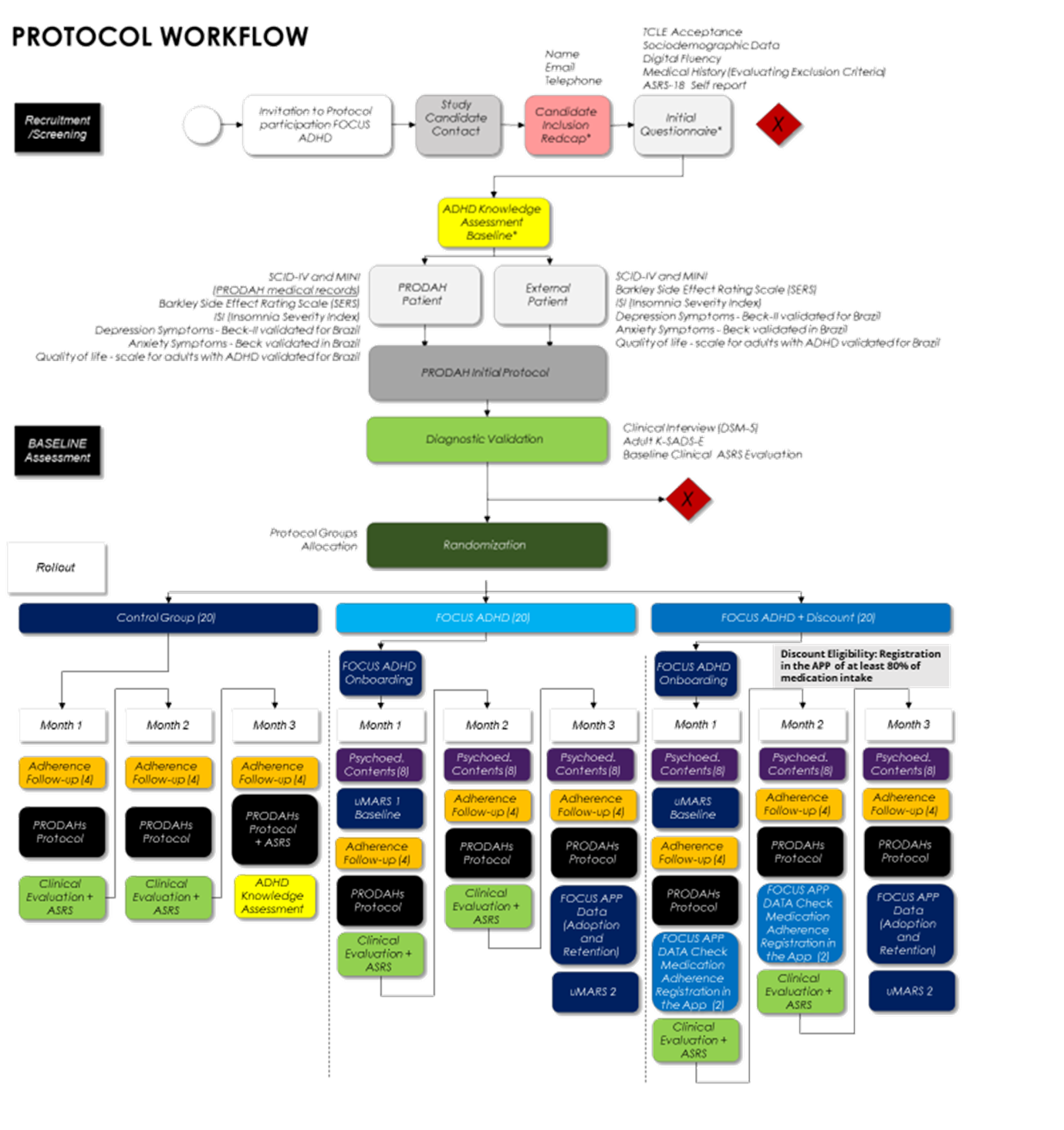 Table 1. Sample Characteristics and Sociodemographic Factors Table 2. Comorbidities and ADHD TypeTable 3. Mean uMARS Score EvaluationControlControlControlFocusFocusFocusFocus + DiscountFocus + DiscountFocus + DiscountTotalTotalTotalNMSDNMSDNMSDNMSDStatp-valueAge1Age12334.27.662239.26.472434.66.116935.97.043.90.029Family_Income2Family_Income2205.316.13248.8913.81215.333.38656.649.290.50.787% col% col% col% colFemale1354.2%1352.0%1041.7%3649.3%Race4Non-White417.4%416.7%625.0%1419.7%0.60.807Race4White1982.6%2083.3%1875.0%5780.3%0.60.807Civil Status 3Single/Divorced1463.6%1562.5%1666.7%4564.3%0.100.953Civil Status 3Married836.4%937.5%833.3%2535.7%0.100.953Education4Postgraduate 521.7%937.5%1041.7%2433.8%5.70.491Education4University939.1%625.0%520.8%2028.2%5.70.491Education4High School28.7%14.2%416.7%79.9%5.70.491Education4University Incomplete730.4%833.3%520.8%2028.2%5.70.491Employment3No730.4%625.0%416.7%1723.9%1.20.537Employment3Yes1669.6%1875.0%2083.3%5476.1%1.20.5371 ANOVA; 2 Kruskal Wallis; 3 X2; 4 Fisher's exact test1 ANOVA; 2 Kruskal Wallis; 3 X2; 4 Fisher's exact test1 ANOVA; 2 Kruskal Wallis; 3 X2; 4 Fisher's exact test1 ANOVA; 2 Kruskal Wallis; 3 X2; 4 Fisher's exact test1 ANOVA; 2 Kruskal Wallis; 3 X2; 4 Fisher's exact test1 ANOVA; 2 Kruskal Wallis; 3 X2; 4 Fisher's exact test1 ANOVA; 2 Kruskal Wallis; 3 X2; 4 Fisher's exact test1 ANOVA; 2 Kruskal Wallis; 3 X2; 4 Fisher's exact test1 ANOVA; 2 Kruskal Wallis; 3 X2; 4 Fisher's exact test1 ANOVA; 2 Kruskal Wallis; 3 X2; 4 Fisher's exact test1 ANOVA; 2 Kruskal Wallis; 3 X2; 4 Fisher's exact test1 ANOVA; 2 Kruskal Wallis; 3 X2; 4 Fisher's exact test1 ANOVA; 2 Kruskal Wallis; 3 X2; 4 Fisher's exact test1 ANOVA; 2 Kruskal Wallis; 3 X2; 4 Fisher's exact test1 ANOVA; 2 Kruskal Wallis; 3 X2; 4 Fisher's exact test1 ANOVA; 2 Kruskal Wallis; 3 X2; 4 Fisher's exact testControlControlControlFocusFocusFocusFocus + Disc.Focus + Disc.Focus + Disc.TotalTotalN% lin% colN% lin% colN% lin% colN% colX²p-valCurrent major depressive disorder¹Absent2331.9%95.8%2534.7%100.0%2433.3%100.0%7298.6%2.070.658Current major depressive disorder¹Present1100.0%4.2%00.0%0.0%00.0%0.0%11.4%2.070.658Past major depressive disorderAbsent832.0%33.3%832.0%32.0%936.0%37.5%2534.2%0.180.915Past major depressive disorderPresent1633.3%66.7%1735.4%68.0%1531.3%62.5%4865.8%0.180.915Current mania episodeAbsent2432.9%100.0%2534.2%100.0%2432.9%100.0%73100.0%--Past mania episode¹Absent2433.3%100.0%2534.7%100.0%2331.9%95.8%7298.6%2.070.658Past mania episode¹Present00.0%0.0%00.0%0.0%1100.0%4.2%11.4%2.070.658Current hypomanic episodeAbsent2432.9%100.0%2534.2%100.0%2432.9%100.0%73100.0%--Past hypomanic episode¹Absent2332.4%95.8%2433.8%96.0%2433.8%100.0%7197.3%1.01~1Past hypomanic episode¹Present150.0%4.2%150.0%4.0%00.0%0.0%22.7%1.01~1Persistent DepressionAbsent2432.9%100.0%2534.2%100.0%2432.9%100.0%73100.0%--Substance induced depressive disorderAbsent2432.9%100.0%2534.2%100.0%2432.9%100.0%73100.0%--Other bipolar disorder¹Absent2332.4%95.8%2535.2%100.0%2332.4%95.8%7197.3%1.070.543Other bipolar disorder¹Present150.0%4.2%00.0%0.0%150.0%4.2%22.7%1.070.543Substance Use Disorder¹Absent2333.8%95.8%2435.3%96.0%2130.9%87.5%6893.2%1.790.520Substance Use Disorder¹Present120.0%4.2%120.0%4.0%360.0%12.5%56.8%1.790.520Panic disorder¹Absent2433.3%100.0%2534.7%100.0%2331.9%95.8%7298.6%2.070.658Panic disorder¹Present00.0%0.0%00.0%0.0%1100.0%4.2%11.4%2.070.658AgoraphobiaAbsent2432.9%100.0%2534.2%100.0%2432.9%100.0%73100.0%--Social phobia¹Absent2132.8%87.5%2234.4%88.0%2132.8%87.5%6487.7%~0~1Social phobia¹Present333.3%12.5%333.3%12.0%333.3%12.5%912.3%~0~1Generalized anxiety disorder¹Absent2233.3%91.7%2233.3%91.7%2233.3%91.7%6691.7%~0~1Generalized anxiety disorder¹Present233.3%8.3%233.3%8.3%233.3%8.3%68.3%~0~1ADHD symptoms before 12 years old¹Yes2331.9%95.8%2534.7%100.0%2433.3%100.0%7298.6%2.070.658ADHD symptoms before 12 years old¹No1100.0%4.2%00.0%0.0%00.0%0.0%11.4%2.070.658ADHD presentation¹Inattentive828.6%33.3%1139.3%44.0%932.1%37.5%2838.4%0.910.926ADHD presentation¹Hyperactive240.0%8.3%120.0%4.0%240.0%8.3%56.8%0.910.926ADHD presentation¹Combined1435.0%58.3%1332.5%52.0%1332.5%54.2%4054.8%0.910.926Actual pharmachotherapy (Treatment as Usual - TAU)Yes2432.9%100.0%2534.2%100.0%2432.9%100.0%73100.0%--Actual psychotherapyYes1240.0%50.0%826.7%32.0%1033.3%41.7%3041.1%1.640.440Actual psychotherapyNo1227.9%50.0%1739.5%68.0%1432.6%58.3%4358.9%1.640.440¹ Fisher's exact test¹ Fisher's exact test¹ Fisher's exact test¹ Fisher's exact test¹ Fisher's exact test¹ Fisher's exact test¹ Fisher's exact test¹ Fisher's exact test¹ Fisher's exact test¹ Fisher's exact test¹ Fisher's exact test¹ Fisher's exact test¹ Fisher's exact test¹ Fisher's exact test¹ Fisher's exact testAppAppAppApp + DiscountApp + DiscountApp + DiscountTotal FocusTotal FocusTotal FocusNMDPNMDPNMDPStatpuMARS93.160.59163.620.61253.450.6340.000.074Engagement92.640.57163.020.62252.890.6244.500.125Functionality83.540.88163.740.89243.670.8858.500.759Aesthetics83.200.59163.630.66243.490.6637.500.108Information83.410.92154.080.73233.840.8528.500.043